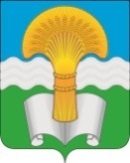 Администрация (исполнительно-распорядительный орган)муниципального района «Ферзиковский район»Калужской областиПОСТАНОВЛЕНИЕот 28 февраля 2022 года                                                                                                №  83п. ФерзиковоО внесении изменений в постановление администрации (исполнительно-распорядительного органа) муниципального района «Ферзиковский район» от 20 марта 2019 года № 156 «Об утверждении муниципальной программы «Развитие физической культуры и спорта на территории муниципального района «Ферзиковский район»В соответствии с Федеральным законом от 06 октября 2003 года № 131-ФЗ «Об общих принципах организации местного самоуправления в Российской Федерации», статьёй 179 Бюджетного кодекса Российской Федерации, Постановлением администрации (исполнительно-распорядительного органа) муниципального района «Ферзиковский район» от 01 августа 2013 года №366 «Об утверждении порядка разработки, формирования и реализации муниципальных программ муниципального района «Ферзиковский район», Порядка проведения оценки эффективности реализации муниципальных программ муниципального района «Ферзиковский район» администрация (исполнительно - распорядительный орган) муниципального района «Ферзиковский район»  ПОСТАНОВЛЯЕТ:1. Внести в постановление администрации (исполнительно-распорядительного органа) муниципального района «Ферзиковский район» от 20 марта 2019 года № 156 «Об утверждении муниципальной программы «Развитие физической культуры и спорта на территории муниципального района «Ферзиковский район» следующие изменения:1.1. Раздел 5 муниципальной программы «Развитие физической культуры и спорта в муниципальном районе «Ферзиковский район» изложить в новой редакции (приложение №1).2. Настоящее постановление вступает в силу с момента его официального опубликования.Глава администрации муниципального района«Ферзиковский район»                                                                      А.С. ВолковПриложение №1к постановлению администрации (исполнительно-распорядительного органа)муниципального района «Ферзиковский район»от 28 февраля 2022 года № 83    5.Перечень мероприятий муниципальной программы 	№п/пНаименование мероприятияСроки реализацииУчастник программыИсточники финансированияПринадлежность мероприятия к проекту	№п/пНаименование мероприятияСроки реализацииУчастник программыИсточники финансированияПринадлежность мероприятия к проекту1.Развитие физической культуры и массового спорта на территории муниципального района «Ферзиковский район».2019-2024Отдел развития соц.  сферыСШОтдел аграрной политики и социального обустройства селаБюджет МР «Ферзиковский район»Бюджеты сельских поселений1.1.Организация и проведение официальных физкультурно-оздоровительных мероприятий по спортивно-массовой работе с молодежью и взрослым населением, а также население по месту жительства муниципального района «Ферзиковский район».2019-2024Отдел развития соц.  сферыСШОтдел аграрной политики и социального обустройства селаБюджет МР «Ферзиковский район»Бюджеты сельских поселений1.2.Организация и обеспечение выступлений спортсменов муниципального района «Ферзиковский район», в том числе лиц с ограниченными возможностями здоровья и инвалидов на соревнованиях различного уровня и тренировочных сборах.2019-2024Отдел развития соц. сферыСШБюджет МР «Ферзиковский район»Бюджеты сельских поселений2.Предоставление муниципальных услуг по реализации программ спортивной подготовки и мероприятий по введению в действие ВФСК «ГТО» в учреждениях физкультурно-спортивной направленности муниципального района «Ферзиковский район».2021-2024СШБюджет МР «Ферзиковский район»2.1.Финансовое обеспечение деятельности муниципального казенного     учреждение  муниципального района «Ферзиковский  район» «Спортивная школа» в том числе содержание имущества.2021-2024СШБюджет МР «Ферзиковский район»2.2.Обеспечение безопасности учреждений.2021-2024СШБюджет МР «Ферзиковский район»22.3.Участие учащихся СШ в соревнованиях различного уровня, учебно-тренировочных сборах.2021-2024СШБюджет МР «Ферзиковский район»22.4.Проведение спортивно-массовых мероприятий на базе СШ.2021-2024СШБюджет МР «Ферзиковский район»2.5.Мероприятия по обеспечению надлежащих организационно-технических условий для исполнения должностных обязанностей работников СШ.2021-2024СШБюджет МР «Ферзиковский район»33.Развитие материально-технической базы для занятия населения физической культурой и спортом.Отдел развития соц. сферы
СШБюджет МР «Ферзиковский район»Бюджеты сельских поселений33.1Развитие материально-технической базы для занятий населения массовым спортом в образовательных, спортивных учреждениях и клубах по месту жительства, ремонт, реконструкция уже имеющихся спортивных объектов.2019-2024Отдел развития соц. сферыСШБюджет МР «Ферзиковский район»Бюджеты сельских поселений33.2Укрепление материально-технической базы, в том числе закупка оборудования и спортивного инвентаря.2019-2024Отдел развития соц. сферыСШБюджет МР «Ферзиковский район»Бюджеты сельских поселений24.Предоставление муниципальных услуг по реализации программ дополнительного образования детей физкультурно-спортивной направленности муниципального района «Ферзиковский район».2019-2020СШБюджет МР «Ферзиковский район»24.1.Финансовое обеспечение деятельности муниципального казенного учреждение  муниципального района «Ферзиковский  район» «Спортивная школа» в том числе содержание имущества.2019-2020СШБюджет МР «Ферзиковский район»24.2Обеспечение безопасности учреждений.2019-2020СШБюджет МР «Ферзиковский район»24.3Участие учащихся СШ в соревнованиях различного уровня, учебно-тренировочных сборах.2019-2020СШБюджет МР «Ферзиковский район»24.4Проведение спортивно-массовых мероприятий на базе СШ.2019-2020СШБюджет МР «Ферзиковский район»24.5Мероприятия по обеспечению надлежащих организационно-технических условий для исполнения должностных обязанностей работников СШ.2019-2020СШБюджет МР «Ферзиковский район»